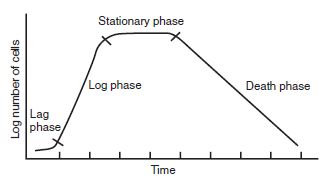 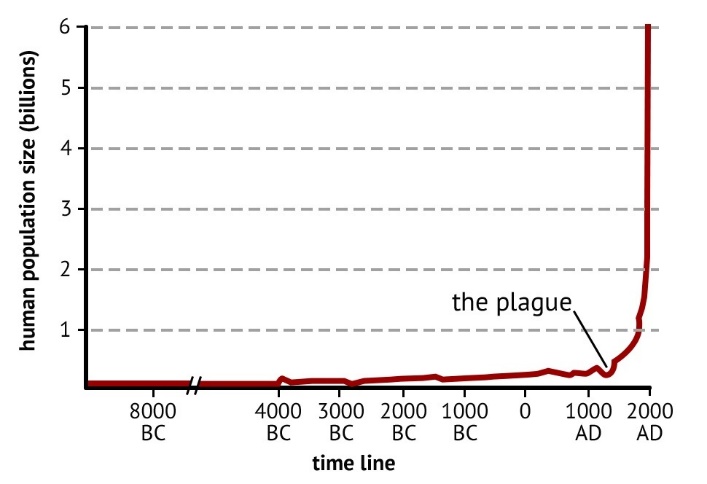 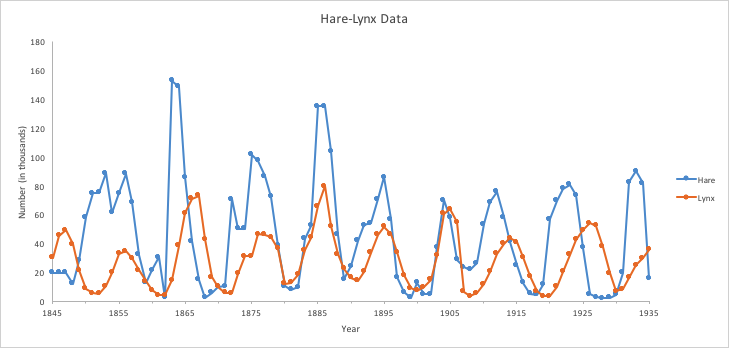 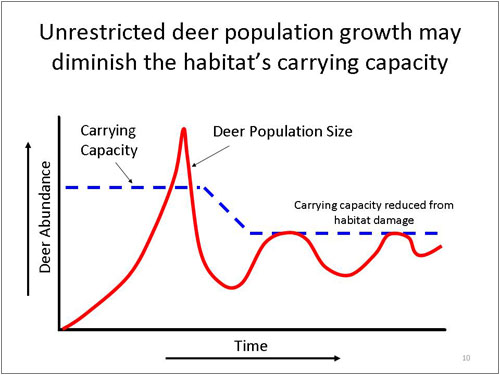 (Answers on the next page)`